УКАЗГЛАВЫ РЕСПУБЛИКИ КРЫМО НЕКОТОРЫХ ВОПРОСАХ ОРГАНИЗАЦИИ И ПРОВЕДЕНИЯ ОПРОСОВНАСЕЛЕНИЯ РЕСПУБЛИКИ КРЫМ С ИСПОЛЬЗОВАНИЕМ IT-ТЕХНОЛОГИЙДЛЯ ОЦЕНКИ ЭФФЕКТИВНОСТИ ДЕЯТЕЛЬНОСТИ РУКОВОДИТЕЛЕЙ ОРГАНОВМЕСТНОГО САМОУПРАВЛЕНИЯ, УНИТАРНЫХ ПРЕДПРИЯТИЙ И УЧРЕЖДЕНИЙВ соответствии с Указом Президента Российской Федерации от 28 апреля 2008 г. N 607 "Об оценке эффективности деятельности органов местного самоуправления городских округов и муниципальных районов", постановлением Правительства Российской Федерации от 17 декабря 2012 г. N 1317 "О мерах по реализации Указа Президента Российской Федерации от 28 апреля 2008 г. N 607 "Об оценке эффективности деятельности органов местного самоуправления городских округов и муниципальных районов" и подпункта "и" пункта 2 Указа Президента Российской Федерации от 7 мая 2012 г. N 601 "Об основных направлениях совершенствования системы государственного управления", статьей 65 Конституции Республики Крым постановляю:1. Утвердить прилагаемое Положение о порядке организации и проведения опросов с использованием информационно-телекоммуникационных сетей и информационных технологий для оценки населением Республики Крым эффективности деятельности руководителей органов местного самоуправления, унитарных предприятий и учреждений, действующих на региональном и муниципальных уровнях, акционерных обществ, контрольный пакет акций которых находится в собственности Республики Крым или муниципальной собственности, осуществляющих оказание услуг населению муниципальных образований в Республике Крым.2. Определить Министерство внутренней политики, информации и связи Республики Крым уполномоченным исполнительным органом Республики Крым по проведению опросов с использованием информационно-телекоммуникационных сетей и информационных технологий для оценки населением Республики Крым эффективности деятельности руководителей органов местного самоуправления, унитарных предприятий и учреждений, действующих на региональном и муниципальных уровнях, акционерных обществ, контрольный пакет акций которых находится в собственности Республики Крым или муниципальной собственности, осуществляющих оказание услуг населению муниципальных образований в Республике Крым.(в ред. Указа Главы Республики Крым от 29.08.2022 N 204-У)3. Министерству внутренней политики, информации и связи Республики Крым с 2015 года обеспечить ежегодное проведение опросов с использованием информационно-телекоммуникационных сетей и информационных технологий для оценки населением Республики Крым эффективности деятельности руководителей органов местного самоуправления, унитарных предприятий и учреждений, действующих на региональном и муниципальных уровнях, акционерных обществ, контрольный пакет акций которых находится в собственности Республики Крым или муниципальной собственности, осуществляющих оказание услуг населению муниципальных образований в Республике Крым.4. Контроль за выполнением настоящего Указа возложить на Председателя Совета министров Республики Крым Гоцанюка Ю.М.(п. 4 в ред. Указа Главы Республики Крым от 29.08.2022 N 204-У)Глава Республики КрымС.АКСЕНОВг. Симферополь15 декабря 2014 годаN 511-УПриложениек УказуГлавы Республики Крымот 15.12.2014 N 511-УПОЛОЖЕНИЕО ПОРЯДКЕ ОРГАНИЗАЦИИ И ПРОВЕДЕНИЯ ОПРОСОВ С ИСПОЛЬЗОВАНИЕМИНФОРМАЦИОННО-ТЕЛЕКОММУНИКАЦИОННЫХ СЕТЕЙ И ИНФОРМАЦИОННЫХТЕХНОЛОГИЙ ДЛЯ ОЦЕНКИ НАСЕЛЕНИЕМ РЕСПУБЛИКИ КРЫМЭФФЕКТИВНОСТИ ДЕЯТЕЛЬНОСТИ РУКОВОДИТЕЛЕЙ ОРГАНОВ МЕСТНОГОСАМОУПРАВЛЕНИЯ, УНИТАРНЫХ ПРЕДПРИЯТИЙ И УЧРЕЖДЕНИЙ,ДЕЙСТВУЮЩИХ НА РЕГИОНАЛЬНОМ И МУНИЦИПАЛЬНЫХ УРОВНЯХ,АКЦИОНЕРНЫХ ОБЩЕСТВ, КОНТРОЛЬНЫЙ ПАКЕТ АКЦИЙ КОТОРЫХНАХОДИТСЯ В СОБСТВЕННОСТИ РЕСПУБЛИКИ КРЫМ ИЛИ МУНИЦИПАЛЬНОЙСОБСТВЕННОСТИ, ОСУЩЕСТВЛЯЮЩИХ ОКАЗАНИЕ УСЛУГ НАСЕЛЕНИЮМУНИЦИПАЛЬНЫХ ОБРАЗОВАНИЙ В РЕСПУБЛИКЕ КРЫМ1. Общие положения1.1. Настоящее Положение определяет порядок организации и проведения опросов населения на территориях муниципальных образований в Республике Крым с использованием информационно-телекоммуникационных сетей и информационных технологий для оценки населением Республики Крым эффективности деятельности руководителей органов местного самоуправления, унитарных предприятий и учреждений, действующих на региональном и муниципальных уровнях, акционерных обществ, контрольный пакет акций которых находится в собственности Республики Крым или муниципальной собственности, осуществляющих оказание услуг населению муниципальных образований в Республике Крым (далее - опрос населения с применением IT-технологий).1.2. Оценка населением эффективности деятельности руководителей органов местного самоуправления (глав муниципальных образований и местных администраций), унитарных предприятий и учреждений, действующих на региональном и муниципальном уровнях, акционерных обществ, контрольный пакет акций которых находится в собственности Республики Крым или муниципальной собственности, осуществляющих оказание услуг населению муниципальных образований в Республике Крым (далее - организаций), осуществляется по следующим критериям:а) удовлетворенность населения организацией транспортного обслуживания в муниципальном образовании (процентов от числа опрошенных);б) удовлетворенность населения качеством автомобильных дорог в муниципальном образовании (процентов от числа опрошенных);в) удовлетворенность населения жилищно-коммунальными услугами: уровнем организации теплоснабжения (снабжения населения топливом), водоснабжения (водоотведения), электроснабжения, газоснабжения (процентов от числа опрошенных).Пороговые значения критериев оценки населением эффективности деятельности руководителей органов местного самоуправления, унитарных предприятий и учреждений, действующих на региональном и муниципальном уровнях, акционерных обществ, контрольный пакет акций которых находится в собственности Республики Крым или муниципальной собственности, осуществляющих оказание услуг населению муниципальных образований в Республике Крым, приведены в приложении 1 к настоящему Положению.(абзац введен Указом Главы Республики Крым от 22.11.2017 N 494-У)1.3. При проведении опроса деятельность руководителей органов местного самоуправления оценивается по всем критериям с учетом их полномочий по решению вопросов местного значения, эффективность деятельности руководителей организаций оценивается по критериям, соответствующим их сфере деятельности.(п. 1.3 введен Указом Главы Республики Крым от 25.05.2016 N 187-У)2. Цели и задачи2.1. Целью проведения опросов населения с применением IT-технологий является получение результатов оценки населением эффективности деятельности руководителей органов местного самоуправления и организаций.2.2. Опросы призваны содействовать в определении направлений:а) политики Республики Крым по усовершенствованию и модернизации деятельности органов местного самоуправления муниципальных образований в Республике Крым и организаций;б) кадровой политики в Республике Крым.3. Проведение опросов населения с применением IT-технологий3.1. Опросы населения с применением IT-технологий проводятся в информационно-телекоммуникационной сети "Интернет" через государственную информационную систему Республики Крым "Портал Правительства Республики Крым". На официальных сайтах муниципальных образований Республики Крым размещается ссылка на раздел в государственной информационной системе Республики Крым "Портал Правительства Республики Крым", на котором размещена форма анкеты для проведения опросов населения с применением IT-технологий.(п. 3.1 в ред. Указа Главы Республики Крым от 22.11.2017 N 494-У)3.2. Организатором проведения опросов населения с применением IT-технологий является Министерство внутренней политики, информации и связи Республики Крым (далее - Организатор).3.3. Опросы с применением IT-технологий проводятся в течение всего отчетного (календарного) года с 1 января по 31 декабря включительно с применением анкеты по форме согласно приложению 2 к настоящему Положению.(п. 3.3 в ред. Указа Главы Республики Крым от 22.11.2017 N 494-У)3.4. Организатор информирует население о проведении опросов с применением IT-технологий не менее 1 раза в месяц в течение всего отчетного (календарного) года. Информация размещается:1) в государственной информационной системе Республики Крым "Портал Правительства Республики Крым";2) на официальных сайтах муниципальных образований Республики Крым.(п. 3.4 в ред. Указа Главы Республики Крым от 22.11.2017 N 494-У)3.5. Участие в опросах населения с применением IT-технологий является свободным и добровольным.3.6. Каждый респондент может принять участие в опросах с применением IT-технологий не более двух раз в году.(п. 3.6 в ред. Указа Главы Республики Крым от 22.11.2017 N 494-У)3.7. Обработка и обобщение данных, полученных по итогам проведения опросов населения с применением IT-технологий, осуществляется Организатором.3.8. По итогам проведенного опроса Организатор готовит сводный доклад о результатах оценки населением эффективности деятельности органов местного самоуправления муниципальных образований в Республике Крым, организаций, с детализацией по муниципальным образованиям.3.9. Результаты оценки (полученные данные) подлежат рассмотрению и анализу Экспертно-консультативным советом при Главе Республики Крым.Не позднее чем через 60 календарных дней со дня окончания периода опроса организатор передает обработанные и обобщенные данные на рассмотрение Экспертно-консультативного совета при Главе Республики Крым. В случае необходимости организатор обеспечивает членам Экспертно-консультативного совета при Главе Республики Крым доступ к электронным формам опроса населения с применением IT-технологий.(п. 3.9 в ред. Указа Главы Республики Крым от 25.05.2016 N 187-У)4. Использование результатов опросов населенияс применением IT-технологий4.1. Организатор размещает в государственной автоматизированной информационной системе "Управление":1) годовые итоги проведенных опросов с применением IT-технологий за предыдущий (отчетный) год до 1 февраля года, следующего за отчетным;2) промежуточные итоги проводимых опросов с применением IT-технологий за первое полугодие отчетного года до 15 июля отчетного года.Годовые итоги проведенных опросов с применением IT-технологий с детализацией по муниципальным образованиям Республики Крым Организатор размещает в государственной информационной системе Республики Крым "Портал Правительства Республики Крым", а также на официальных сайтах муниципальных образований Республики Крым до 1 февраля года, следующего за отчетным.(п. 4.1 в ред. Указа Главы Республики Крым от 22.11.2017 N 494-У)4.2. Результаты опроса населения с применением IT-технологий учитываются исполнительными органами Республики Крым и органами местного самоуправления муниципальных образований в Республике Крым при назначении или продлении трудовых договоров с руководителями организаций, а также в рамках осуществления полномочий собственника или акционера при подготовке и принятии решений в отношении органов управления организаций.(в ред. Указа Главы Республики Крым от 29.08.2022 N 204-У)4.3. Результаты опроса населения с применением IT-технологий принимаются во внимание представительными органами муниципальных образований в Республике Крым при ежегодной оценке деятельности глав муниципальных образований.Приложение 1к Положениюо порядке организации и проведения опросовс использованием информационно-телекоммуникационныхсетей и информационных технологий для оценки населениемРеспублики Крым эффективности деятельностируководителей органов местного самоуправления,унитарных предприятий и учреждений, действующихна региональном и муниципальном уровнях,акционерных обществ, контрольный пакет акций которыхнаходится в собственности Республики Крымили муниципальной собственности, осуществляющих оказаниеуслуг населению муниципальных образований в Республике КрымПороговые значениякритериев оценки населением эффективности деятельностируководителей органов местного самоуправления, унитарныхпредприятий и учреждений, действующих на региональноми муниципальном уровнях, акционерных обществ, контрольныйпакет акций которых находится в собственностиРеспублики Крым или муниципальной собственности,осуществляющих оказание услуг населению муниципальныхобразований в Республике КрымПриложение 2к Положениюо порядке организации и проведения опросовс использованием информационно-телекоммуникационныхсетей и информационных технологий для оценки населениемРеспублики Крым эффективности деятельностируководителей органов местного самоуправления,унитарных предприятий и учреждений, действующихна региональном и муниципальных уровнях,акционерных обществ, контрольный пакет акций которыхнаходится в собственности Республики Крымили муниципальной собственности, осуществляющих оказаниеуслуг населению муниципальных образований в Республике КрымАНКЕТАдля проведения опроса населения с применением IT-технологийОценка населением Республики Крым эффективности деятельностируководителей органов местного самоуправления муниципальныхобразований в Республике Крым, унитарных предприятийи учреждений, акционерных обществ, осуществляющих оказаниеуслуг населению муниципальных образований Республики КрымДля ответа на каждый вопрос нажмите порядковый номер выбранного Вами варианта (в некоторых вопросах предусмотрено несколько вариантов ответа).1. Выберите из представленного списка городской округ (муниципальный район, городское поселение) Республики Крым, в котором Вы проживаете:2. Удовлетворены ли Вы деятельностью главы (председателя совета) городского округа (муниципального района, городского поселения) за указанный период?3. Удовлетворены ли Вы деятельностью городского (районного) совета за указанный период?4. Удовлетворены ли Вы деятельностью главы администрации городского округа (муниципального района, городского поселения) за указанный период?5. Удовлетворены ли Вы деятельностью администрации городского округа (муниципального района, городского поселения) за указанный период?6. Удовлетворены ли Вы организацией транспортного обслуживания населения в Вашем городском округе (муниципальном районе, городском поселении)?6.1. Укажите причины Вашей неудовлетворенности организацией транспортного обслуживания населения в Вашем городском округе (муниципальном районе, городском поселении) (количество вариантов ответа не ограничено):6.2. Укажите номер маршрута, регистрационный номер транспортного средства, к работе которого у Вас имеются замечания:6.3. Укажите, если знаете, предприятие, отвечающее за транспортное обслуживание населения в Вашем городском округе (муниципальном районе, городском поселении):7. Удовлетворены ли Вы качеством автомобильных дорог в Вашем городском округе (муниципальном районе, городском поселении)?7.1. Укажите причины Вашей неудовлетворенности качеством автомобильных дорог в Вашем городском округе (муниципальном районе, городском поселении) (количество вариантов ответа не ограничено):7.2. Укажите адреса (месторасположение) участков транспортной сети, к качеству которых у Вас имеются замечания:7.3. Укажите, если знаете, предприятие, обслуживающее данный участок транспортной сети:8. Удовлетворены ли Вы уровнем организации теплоснабжения (снабжения населения топливом) в Вашем городском округе (муниципальном районе, городском поселении)?8.1. Укажите причины Вашей неудовлетворенности организацией теплоснабжения (снабжения населения топливом) в Вашем городском округе (муниципальном районе, городском поселении) (количество вариантов ответа не ограничено):8.2. Укажите предприятие, учреждение, акционерное общество (филиал предприятия, учреждения, акционерного общества) в населенном пункте, к которому у Вас имеются замечания к уровню предоставления услуг теплоснабжения (снабжения населения топливом):9. Удовлетворены ли Вы уровнем организации водоснабжения (водоотведения) в Вашем городском округе (муниципальном районе, городском поселении)?9.1. Укажите причины Вашей неудовлетворенности организацией водоснабжения (водоотведения) в Вашем городском округе (муниципальном районе, городском поселении) (количество вариантов ответа не ограничено):9.2. Укажите предприятие, учреждение, акционерное общество (филиал предприятия, учреждения, акционерного общества) в населенном пункте, к которому у Вас имеются замечания к уровню предоставления услуг водоснабжения (водоотведения):10. Удовлетворены ли Вы уровнем организации электроснабжения в Вашем городском округе (муниципальном районе, городском поселении)?10.1. Укажите причины Вашей неудовлетворенности организацией электроснабжения в Вашем городском округе (муниципальном районе, городском поселении) (количество вариантов ответа не ограничено):10.2. Укажите предприятие, учреждение, акционерное общество (филиал предприятия, учреждения, акционерного общества) в населенном пункте, к которому у Вас имеются замечания к уровню предоставления услуг электроснабжения:11. Удовлетворены ли Вы уровнем организации газоснабжения в Вашем городском округе (муниципальном районе, городском поселении)?11.1. Укажите причины Вашей неудовлетворенности организацией газоснабжения в Вашем городском округе (муниципальном районе, городском поселении) (количество вариантов ответа не ограничено):11.2. Укажите предприятие, учреждение, акционерное общество (филиал предприятия, учреждения, акционерного общества) в населенном пункте, к которому у Вас имеются замечания к уровню предоставления услуг газоснабжения:12. Удовлетворены ли Вы уровнем организации и качеством предоставления административных и иных услуг, оказываемых органами местного самоуправления муниципальных образований в Республике Крым, государственными предприятиями и учреждениями в Вашем городском округе (муниципальном районе, городском поселении)?12.1. Укажите конкретную услугу и причины Вашей неудовлетворенности организацией и качеством ее предоставления в Вашем городском округе (муниципальном районе, городском поселении) (количество вариантов ответа не ограничено):13. Удовлетворены ли Вы уровнем организации и качеством предоставления услуг, оказываемых акционерными обществами, контрольный пакет акций которых находится в собственности Республики Крым или в муниципальной собственности Вашего городского округа (муниципального района, городского поселения)?13.1. Укажите акционерное общество, конкретную услугу и причины Вашей неудовлетворенности организацией и качеством ее предоставления в Вашем городском округе (муниципальном районе, городском поселении) (количество вариантов ответа не ограничено):14. Ваш пол?15. Ваш возраст?16. Ваше образование?17. Ваш социальный статус?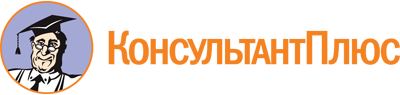 Указ Главы Республики Крым от 15.12.2014 N 511-У
(ред. от 29.08.2022)
"О некоторых вопросах организации и проведения опросов населения Республики Крым с использованием IT-технологий для оценки эффективности деятельности руководителей органов местного самоуправления, унитарных предприятий и учреждений"
(вместе с "Положением о порядке организации и проведения опросов с использованием информационно-телекоммуникационных сетей и информационных технологий для оценки населением Республики Крым эффективности деятельности руководителей органов местного самоуправления, унитарных предприятий и учреждений, действующих на региональном и муниципальных уровнях, акционерных обществ, контрольный пакет акций которых находится в собственности Республики Крым или муниципальной собственности, осуществляющих оказание услуг населению муниципальных образований в Республике Крым")Документ предоставлен КонсультантПлюс

www.consultant.ru

Дата сохранения: 06.11.2022
 15 декабря 2014 годаN 511-УСписок изменяющих документов(в ред. Указов Главы Республики Крым от 25.05.2016 N 187-У,от 22.11.2017 N 494-У, от 29.08.2022 N 204-У)Список изменяющих документов(в ред. Указов Главы Республики Крым от 25.05.2016 N 187-У,от 22.11.2017 N 494-У, от 29.08.2022 N 204-У)Список изменяющих документов(введены Указом Главы Республики Крым от 22.11.2017 N 494-У)N п/пНаименование критерияПороговое значение1.Удовлетворенность населения деятельностью руководителя органа местного самоуправления40%2.Удовлетворенность населения организацией транспортного обслуживания в муниципальном образовании (процентов от числа опрошенных)35%3.Удовлетворенность населения качеством автомобильных дорог в муниципальном образовании (процентов от числа опрошенных)30%4.Удовлетворенность населения жилищно-коммунальными услугами (процентов от числа опрошенных)35%в том числе уровнем организации:в том числе уровнем организации:в том числе уровнем организации:теплоснабжения (снабжения населения топливом)35%водоснабжения (водоотведения)35%электроснабжения35%газоснабжения35%Список изменяющих документов(в ред. Указа Главы Республики Крым от 25.05.2016 N 187-У)городской округ Алуштагородской округ Армянскгородской округ Джанкойгородской округ Евпаториягородской округ Керчьгородской округ Красноперекопскгородской округ Сакигородской округ Симферопольгородской округ Судакгородской округ Феодосиягородской округ ЯлтаБахчисарайский районгородское поселение БахчисарайБелогорский районгородское поселение БелогорскДжанкойский районКировский районгородское поселение Старый КрымКрасногвардейский районКрасноперекопский районЛенинский районгородское поселение ЩелкиноНижнегорский районПервомайский районРаздольненский районСакский районСимферопольский районСоветский районЧерноморский районудовлетворенне удовлетворензатрудняюсь ответитьудовлетворенне удовлетворензатрудняюсь ответитьудовлетворенне удовлетворензатрудняюсь ответитьудовлетворенне удовлетворензатрудняюсь ответитьудовлетворенне удовлетворензатрудняюсь ответитьне устраивает график движения транспорта (в том числе большие временные интервалы ожидания транспортных средств, отсутствие на маршрутах транспортных средств в вечернее и ночное время, в выходные дни)недостаточное количество транспортных средств по отведенным маршрутам движенияотсутствие прямого транспортного сообщения с некоторыми точками населенного пункта/населенными пунктамиплохое техническое и санитарное состояние транспортных средствнеуважительное отношение водителей к пассажирам, несоблюдение водителями транспортных средств правил дорожного движениядругоезатрудняюсь ответитьудовлетворенне удовлетворензатрудняюсь ответитьнеудовлетворительное состояние дорожного полотнаненадлежащий ремонт автомобильных дорогбольшинство автомобильных дорог не имеет асфальтового покрытияотсутствуют тротуары, организованные стоянки транспортных средствотсутствуют или повреждены дорожные знаки, светофоры, разметка, ливневая канализацияне организованы остановки общественного транспортадругоезатрудняюсь ответитьудовлетворенне удовлетворензатрудняюсь ответитьвысокая стоимость теплоснабжения (топлива)отсутствуют общедомовые приборы учета потребления теплаотсутствует централизованное теплоснабжениенерегулярная подача тепловой энергиипоставляемые тепловые (топливные) ресурсы не соответствуют нормативам, заявленному качествуреальный расход топлива больше выделяемого населению по установленным нормативамдругоезатрудняюсь ответитьудовлетворенне удовлетворензатрудняюсь ответитьвысокая стоимость услуг водоснабжения (водоотведения)отсутствуют общедомовые приборы учета потребления водыотсутствует централизованное водоснабжение (водоотведение)ветхость сетей водоснабжения (водоотведения)поставляемые ресурсы не соответствуют нормативам, заявленному качествучастые перебои в водоснабжениидругоезатрудняюсь ответитьудовлетворенне удовлетворензатрудняюсь ответитьвысокая стоимость услуг электроснабженияотсутствуют общедомовые приборы учета потребления электроэнергииотсутствует централизованное электроснабжениепоставляемые ресурсы не соответствуют нормативам, заявленному качествунестабильная подача электроэнергии (частые перебои в электроснабжении, скачки напряжения)неудовлетворительная освещенность улиц, переулков, дорог, парков и др.неудовлетворительное состояние электросетей и оборудования, частые поломки электролинийдругоезатрудняюсь ответитьудовлетворенне удовлетворензатрудняюсь ответитьвысокая стоимость услуг газоснабженияотсутствуют общедомовые приборы учета потребления газаотсутствует централизованное газоснабжениевысокая стоимость подключения к газовой сетипоставляемые ресурсы не соответствуют нормативам, заявленному качествудругоезатрудняюсь ответитьудовлетворенне удовлетворензатрудняюсь ответитьудовлетворенне удовлетворензатрудняюсь ответитьМужскойЖенский18 - 30 лет31 - 50 летСтарше 50 летНачальное, неполное среднееСреднее общее, специальное, неполное высшееВысшееПредпринимательРуководитель, управленческий работникСпециалист без руководящих функций (со специальным образованием)Военнослужащий, сотрудник МВД, прокуратурыСлужащий без специального образованияРабочий (в том числе, мастер, бригадир)Учащийся, студентПенсионер (неработающий), домохозяйка (в декретном отпуске)Безработный(-ая), временно не трудоустроен(-а)Другой род занятий